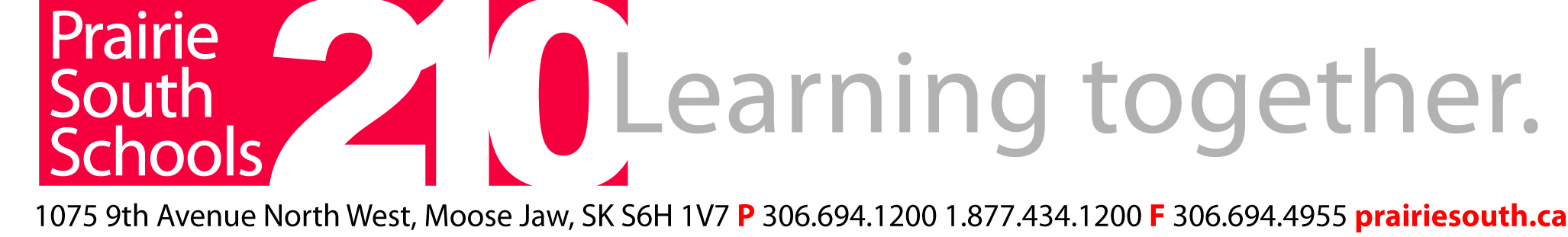 Student Name:				School Currently Attending:			If you are registering at Albert E. Peacock Collegiate, please complete this sectionIf you are registering at Albert E. Peacock Collegiate, please complete this sectionIf you are registering at Albert E. Peacock Collegiate, please complete this sectionIf you are registering at Albert E. Peacock Collegiate, please complete this sectionIf you are registering at Albert E. Peacock Collegiate, please complete this sectionIf you are registering at Albert E. Peacock Collegiate, please complete this sectionPlease number the electives below in order of preference from 1-15Please number the electives below in order of preference from 1-15Please number the electives below in order of preference from 1-15Please number the electives below in order of preference from 1-15Please number the electives below in order of preference from 1-15Please number the electives below in order of preference from 1-15Note: A Minimum of 100 hours must be selected from the Arts Education column and the total number of hours must be greater than 300Note: A Minimum of 100 hours must be selected from the Arts Education column and the total number of hours must be greater than 300Note: A Minimum of 100 hours must be selected from the Arts Education column and the total number of hours must be greater than 300Note: A Minimum of 100 hours must be selected from the Arts Education column and the total number of hours must be greater than 300Note: A Minimum of 100 hours must be selected from the Arts Education column and the total number of hours must be greater than 300Note: A Minimum of 100 hours must be selected from the Arts Education column and the total number of hours must be greater than 300Arts EducationOther ElectivesBand(100)Autobody(25)Leadership(25)Choral(100)Aviation & STEM(25)Mechanics(25)Dance(50)Clothing & Fashion(25)Photography(25)Drama(50)Construction & Woods(25)Pre-Engineering (AutoCAD)(25)Guitar(50)Entrepreneurship(25)Robotics & Electronics(25)Musical Theatre(100)Foods(25)Video Production (25)Visual Art (50)French(50)Welding(25)If you are registering at Central Collegiate, please complete this sectionIf you are registering at Central Collegiate, please complete this sectionIf you are registering at Central Collegiate, please complete this sectionIf you are registering at Central Collegiate, please complete this sectionIf you are registering at Central Collegiate, please complete this sectionIf you are registering at Central Collegiate, please complete this sectionPlease number the electives below in order of preference from 1-10Please number the electives below in order of preference from 1-10Please number the electives below in order of preference from 1-10Please number the electives below in order of preference from 1-10Please number the electives below in order of preference from 1-10Please number the electives below in order of preference from 1-10Note: A Minimum of 100 hours must be selected from the Arts Education column and the total number of hours must be greater than 200Note: A Minimum of 100 hours must be selected from the Arts Education column and the total number of hours must be greater than 200Note: A Minimum of 100 hours must be selected from the Arts Education column and the total number of hours must be greater than 200Note: A Minimum of 100 hours must be selected from the Arts Education column and the total number of hours must be greater than 200Note: A Minimum of 100 hours must be selected from the Arts Education column and the total number of hours must be greater than 200Note: A Minimum of 100 hours must be selected from the Arts Education column and the total number of hours must be greater than 200Arts EducationOther ElectivesBand(100)Business & Digital Design(50)Graphic Arts & Video Production(50)Choral(100)Clothing(50)Graphic Arts & Video Production(50)Drama(50)Computer Aided Drafting(50)Home Improvement(50)Guitar(50)Core French(50)Leadership(50)Visual Art(50)Foods(50)Small Engines(50)Gaming(50)Woods(50)If you are registering at Riverview Collegiate, you will experience the following electives:If you are registering at Riverview Collegiate, you will experience the following electives:If you are registering at Riverview Collegiate, you will experience the following electives:If you are registering at Riverview Collegiate, you will experience the following electives:If you are registering at Riverview Collegiate, you will experience the following electives:If you are registering at Riverview Collegiate, you will experience the following electives:Arts EducationOther ElectivesVisual ArtAuto CADCarpentry & ConstructionClothingCosmetologyFoods